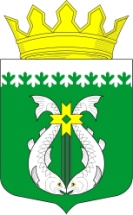 РОССИЙСКАЯ ФЕДЕРАЦИЯРЕСПУБЛИКА КАРЕЛИЯСОВЕТ ДЕПУТАТОВ МУНИЦИПАЛЬНОГО ОБРАЗОВАНИЯ «СУОЯРВСКИЙ РАЙОН»XXI сессия                                                                                                            IV  созывРЕШЕНИЕ28 мая 2020 года                                                                                                     № 193Об организации летнего отдыха, трудоустройства и оздоровления детей и подростков в Суоярвском районе в 2019 году      Заслушав информацию об организации летнего отдыха, трудоустройства и оздоровления детей и подростков в Суоярвском районе в 2019 году, Совет депутатов муниципального образования «Суоярвский район» РЕШИЛ: Информацию об организации летнего отдыха, трудоустройства и оздоровления детей и подростков в Суоярвском районе в 2019 году принять к сведению.Рекомендовать руководителям школ в Суоярвском районе улучшить работу по соблюдению санитарных требований для получения положительного заключения Роспотребнадзора для разрешения работы летних лагерей для детей.Председатель Совета депутатов МО «Суоярвский район»,глава  муниципального образования«Суоярвский район	       Н.В. Васенина    